Academic Language Expert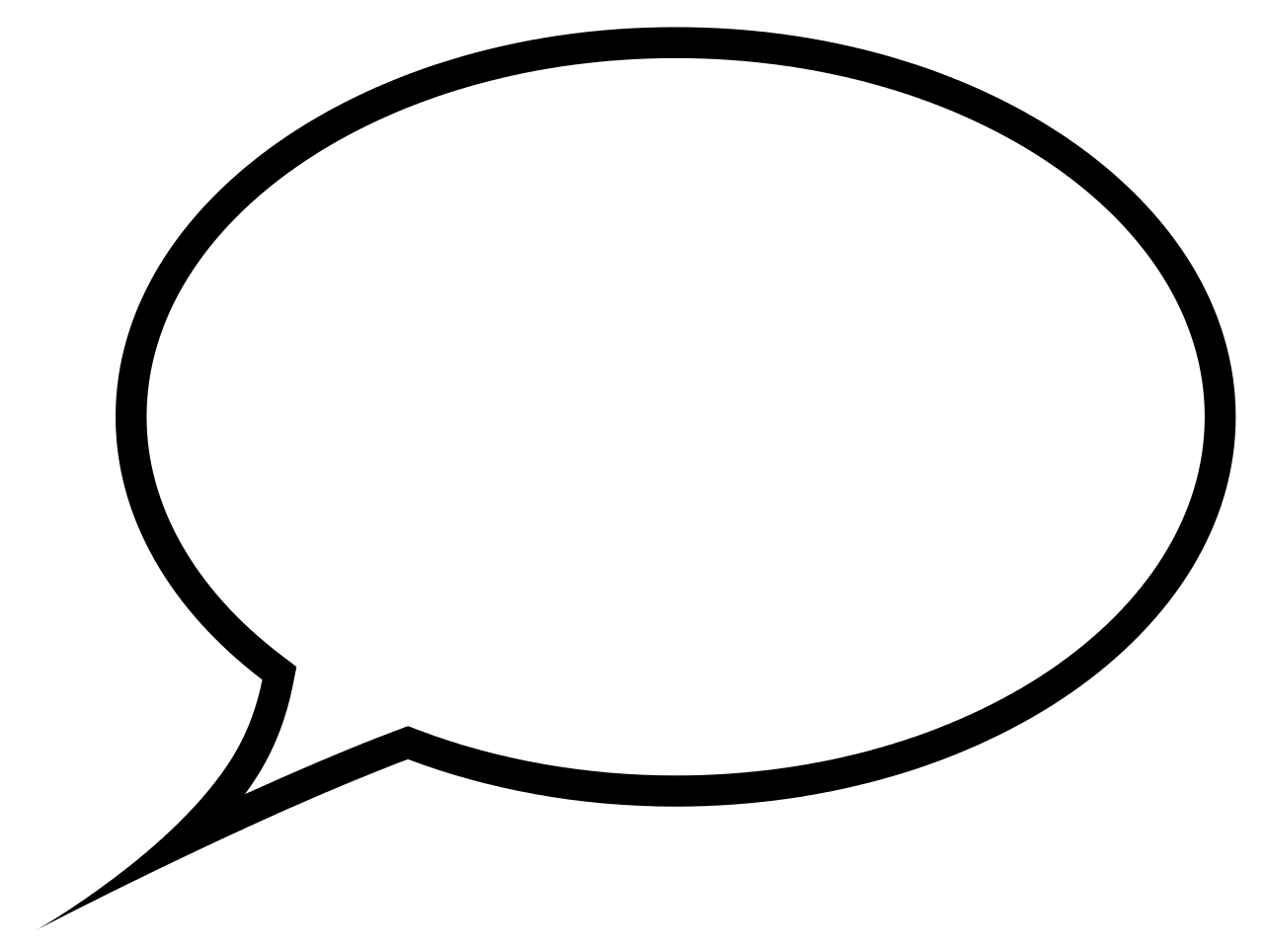 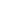 This certificate is hereby awarded to_______________________________________in acknowledgement of his/her competent use of Academic English Articulate Speaker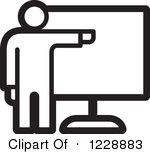 This certificate is hereby awarded to_______________________________________for using an eloquent public voice during a class discussion or presentationVoracious Vocabulary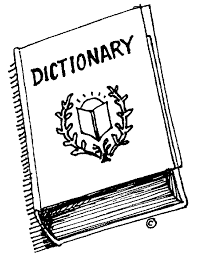 This certificate is hereby awarded to_______________________________________in acknowledgement of his/her accurate use of academic vocabularyExceptional Listener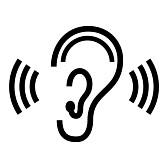 This certificate is hereby awarded to_______________________________________for demonstrating attentive listening skills during class discussionsFabulous Facilitator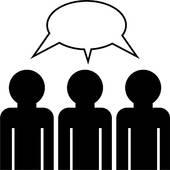 This certificate is hereby awarded to_______________________________________for effectively facilitating a small group or partner discussion    First-Rate Reporter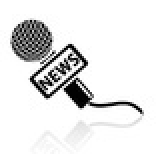 This certificate is hereby awarded to_______________________________________for audibly and thoughtfully reportinga group’s/partner’s idea(s)   Confident Communicator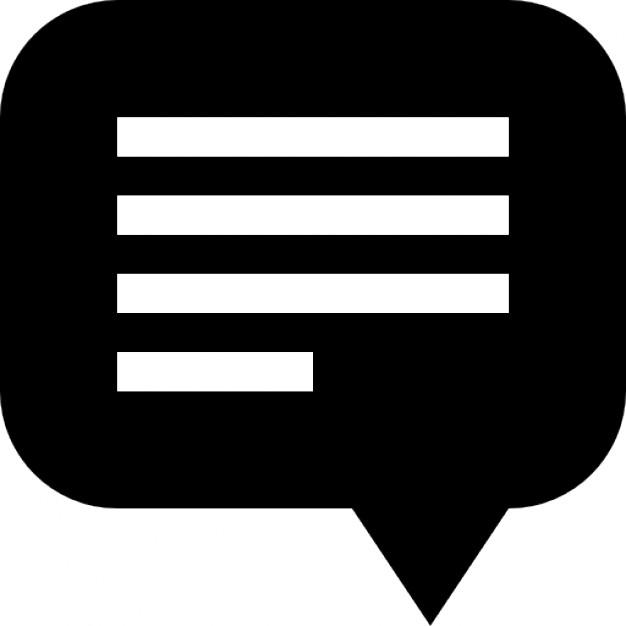 This certificate is hereby awarded to_______________________________________for speaking in complete sentences or paragraphsCollege & Career-Ready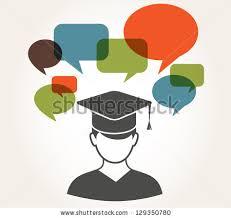 This certificate is hereby awarded to_______________________________________for speaking like a literary critic, scientist, mathematician, historian, or ______________